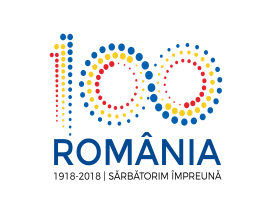 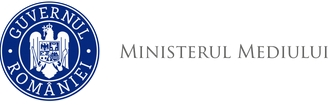 Agenţia Naţională pentru Protecţia Mediului DECIZIE INIȚIALĂdin 05 SEPTEMBRIE 2018	privind solicitarea de emitere a avizului de mediu pentru Plan Urbanistic Zonal – “Realizare case – locuințe individuale în municipiul Bistrița, strada Constantin Brâncoveanu Nr. 35”, în municipiul Bistrița, str. Constantin Brâncoveanu, nr. 35, judeţul Bistriţa-Năsăud, înregistrată la Agenţia pentru Protecţia Mediului Bistriţa-Năsăud cu nr. 6887/25.06.2018, ultima completare la nr. 9253/31.08.2018 în baza: 	- HG nr. 1000/2012 privind reorganizarea și funcționarea Agenției Naționale pentru Protecția Mediului și a instituțiilor publice aflate în subordinea acesteia, cu modificările și completările ulterioare; 	- OUG nr. 195/2005 privind protecţia mediului, aprobată cu modificări prin Legea nr. 265/2006, cu modificările și completările ulterioare; 	- HG 1076/2004 privind stabilirea procedurii de realizare a evaluării de mediu pentru planuri şi programe, cu modificările și completările ulterioare, AGENȚIA PENTRU PROTECȚIA MEDIULUI BISTRIȚA-NĂSĂUD,	- urmare a consultării titularului planului, a autorității de sănătate publică și a autorităților interesate de efectele implementării planului în cadrul ședințelor Comitetului Special Constituit din 11.07.2018 și din 05.09.2018,  	- în urma parcurgerii etapei de încadrare conform HG 1076/2004 privind stabilirea procedurii de realizare a evaluării de mediu pentru planuri şi programe, 	- în conformitate cu prevederile art. 5, alin. 3, litera a) și a Anexei 1 - Criterii pentru determinarea efectelor semnificative potențiale asupra mediului din HG 1076/2004 privind stabilirea procedurii de realizare a evaluării de mediu pentru planuri şi programe, 	- urmare a informării publicului prin anunţuri repetate şi în lipsa oricărui comentariu din partea publicului, decide:Planul Urbanistic Zonal - “Realizare case – locuințe individuale în municipiul Bistrița, strada Constantin Brâncoveanu Nr. 35”, în municipiul Bistrița, str. Constantin Brâncoveanu, nr. 35, judeţul Bistriţa-Năsăud,titular: HOLBURĂ ANDREI, din municipiul Bistrița, Aleea Trandafirilor, nr. 39, judeţul Bistriţa-Năsăud, nu necesită evaluare de mediu, nu necesită evaluare adecvată și se adoptă fără aviz de mediu. Motivele care au stat la baza luării deciziei etapei de încadrare, luând în considerare criteriile prevăzute în anexa 1 a HG nr.1076/2004, sunt următoarele:1. Caracteristicile planurilor şi programelor cu privire, în special, la: a) gradul în care planul sau programul creează un cadru pentru proiecte şi alte activităţi viitoare fie în ceea ce priveşte amplasamentul, natura, mărimea şi condiţiile de funcţionare, fie în privinţa alocării resurselor: - Planul urbanistic zonal coordonează dezvoltarea urbanistică integrată a zonei studiate și asigură corelarea programelor de dezvoltare urbană a zonei cu Planul Urbanistic General. În privința alocării resurselor creează un cadru pentru proiecte și alte activități viitoare;b) gradul în care planul sau programul influenţează alte planuri şi programe, inclusiv pe cele în care se integrează sau care derivă din ele:- conform documentației depuse, PUZ- ul propus respectă condițiile din Regulamentul Local de Urbanism aferent PUG - ului municipiului Bistrița cu privire la parcelarea terenurilor, amplasarea și retragerea construcțiilor, asigurarea acceselor și parcărilor, echiparea tehnico-edilitară, asigurarea de spații verzi ș.a.; - nu sunt afectate planuri urbanistice în vigoare sau propuse, în zonă nu există studii de urbanism recente;  - în prezent terenul studiat are folosinţa de teren livadă;- PUZ - ul propus va reglementa dezvoltarea viitoare a zonei, prin realizarea investițiilor propuse;- prin PUZ - ul studiat se propun: 	- stabilirea funcţiunii zonei; 	- precizarea regimului de înălţime şi a indicatorilor privind utilizarea terenului (POT, CUT);	   - realizare accese carosabile şi pietonale;            - aliniamente obligatorii, distanţe de retragere de la aliniament; 	   - echiparea edilitară a amplasamentului; 	   - reguli cu privire la amplasarea de spaţii verzi şi împrejmuiri; 	   - reguli cu privire la păstrarea integrităţii mediului;  - proiectul propus nu conduce la posibilitatea apariţiei de efecte semnificative asupra mediului şi nu influenţează alte planuri şi programe;- amplasamentul nu este situat în zonă de arie naturală protejată, în zonă de protecţie specială sau în arie în care standardele de calitate ale mediului, stabilite de legislaţie, au fost depăşite;- terenul studiat nu este expus riscurilor naturale (fenomene de instabilitate, inundabilitate);  c) relevanţa planului sau programului în/pentru integrarea consideraţiilor de mediu, mai ales din perspectiva promovării dezvoltării durabile:- Planul Urbanistic Zonal se elaborează pentru construire locuințe individuale, terenul fiind situat în intravilanul municipiului Bistrița, UTR 25, L2 subzonă de locuire individuală cu regim de construire discontinuu și regim de înălțime max. P+2E, cu interdicție de construire până la realizarea și aprobarea unei documentații de tip PUZ;- Bilanţ teritorial: 	- suprafaţă teren -11976 m2;	- spații construite - 3717,00 m2; - circulații carosabile + pietonale - 2655 m2; - spații verzi  amenajate - 3186 m2;- spații verzi  neamenajate (grădină) -1062 m2;  - suprafaţă teren cedată pentru lărgirea străzii C. Brâncoveanu -1356 m2;  - POT existent - 0 %;- POT propus - 35 %;- CUT existent - 0;- CUT propus - 1,2;- prin PUZ-ul studiat se propune pentru construire locuințe individuale, terenul fiind situat în intravilanul municipiului Bistrița, UTR 25, L2 subzonă de locuire individuală cu regim de construire discontinuu și regim de înălțime max. P+2E, cu interdicție de construire până la realizarea și aprobarea unei documentații de tip PUZ;- nr. locuri parcare propuse - 2 locuri de parcare pe proprietate privată;- se propune realizarea de case de locuit  P+2E- cu suprafața construită de 3717 m2 ;- terenul cu suprafața de 11976 m2  ( două loturi cu suprafața de 5000 și 6976 m2) are categoria de folosință livadă;- accesul principal se face din str. Constantin Brâncoveanu și pe un drum de exploatare existent;d) problemele de mediu relevante pentru plan sau program: alimentarea cu apă se va face prin racord la rețeaua municipiului Bistrița, iar evacuarea apelor uzate se face în rețeaua de canalizare a municipiului Bistrița;  - factorul de mediu aer: principalele surse de poluare a aerului sunt traficul auto și arderea combustibilului solid (lemn) pentru încălzire, dar lucrările propuse nu sunt de anvergură, iar efectele posibile asupra aerului vor fi punctuale, de scurtă durată și numai în perioada de realizare a proiectului. Emisiile rezultate din arderea combustibilului solid nu afectează semnificativ factorul de mediu aer, centralele termice vor fi omologate, astfel că emisiile se vor încadra în limitele admise conform Ord. MAPPM nr. 462/1993; - factorul de mediu sol: poate fi afectat prin depozitări necontrolate de deșeuri. Se vor respecta măsurile necesare privind modul de depozitare pentru toate categoriile de deșeuri generate. Având în vedere dimensiunile reduse ale planului propus și tipul de activitate ulterioară, cantitatea de deșeuri generată pe amplasament va fi redusă; e) relevanţa planului sau programului pentru implementarea legislaţiei naţionale şi comunitare de mediu (de ex. planurile şi programele legate de gospodărirea deşeurilor sau de gospodărirea apelor): - planul va respecta la implementare legislația națională și comunitară de mediu în vigoare;2. Caracteristicile efectelor şi ale zonei posibil a fi afectate cu privire, în special, la: a) probabilitatea, durata, frecvenţa şi reversibilitatea efectelor: - În condiţiile în care implementarea se va face cu respectarea legislației de mediu în vigoare, nu se identifică efecte negative asupra factorilor de mediu.b) natura cumulativă a efectelor: - P.U.Z.-ul nu generează efecte negative asupra altor planuri și programe.c) natura transfrontieră a efectelor: Nu este cazul;d) riscul pentru sănătatea umană sau pentru mediu (de exemplu, datorită accidentelor);- Nu există risc pentru sănătatea umană sau pentru mediu. Ținând cont de specificul zonei,zonă de locuit și funcțiuni complementare, nu există emisii de noxe peste normele admise.e) mărimea şi spaţialitatea efectelor (zona geografică şi mărimea populaţiei potenţial afectate):- Efectele generate de plan sunt de mică amploare raportate la suprafața studiată.f) valoarea şi vulnerabilitatea arealului posibil a fi afectat, date de: (i) caracteristicile naturale speciale sau patrimoniul cultural; (ii)depăşirea standardelor sau a valorilor limită de calitate a mediului; (iii) folosirea terenului în mod intensiv;- În urma amenajărilor propuse, procentul de ocupare al terenului va fi de maxim 35%, iar coeficientul de ocupare al terenului de maxim 1,2.g) efectele asupra zonelor sau peisajelor care au un statut de protejare recunoscut pe plan naţional, comunitar sau internaţional:- Nu există efecte asupra zonelor sau peisajelor care au un statut de protejare recunoscut pe plan național, comunitar sau internațional.Obligațiile titularului: 1. Titularul are obligația de a respecta legislația de mediu în vigoare.2. Titularul planului are obligația de a supune procedurii de adoptare planul și orice modificare a acestuia, numai în forma avizată de autoritatea competentă de protecția mediului.3. În vederea realizării proiectelor propuse prin PUZ, titularul va notifica APM Bistrița-Năsăud și va solicita actele de reglementare conform legislației de mediu în vigoare. 4. Titularul planului/programului are obligația de a notifica autoritatea competentă pentru protecția mediului despre orice modificare a planului/ programului, înainte de realizarea modificării. 5. Răspunderea pentru corectitudinea informațiilor puse la dispoziție autorității competente pentru protecția mediului și a publicului revine în totalitate titularului planului.Informarea și participarea publicului la procedura de evaluare de mediu: - Anunțuri publice privind depunerea notificării și declanșarea etapei de încadrare, apărute pe site-ul APM Bistrița-Năsăud la data de 25.06.2018 și în ziarul ”Răsunetul” la data de 23-24.06.2018 și la data de 26.06.2018;Nu s-au înregistrat observaţii sau comentarii din partea publicului interesat.Prezenta decizie este valabilă pe toată durata implementării planului, dacǎ nu intervin modificǎri ale acestuia. Pentru obţinerea autorizaţiei de construire se va urma procedura de reglementare conform Ordinului MMP nr.135/2010 pentru aprobarea Metodologiei de aplicare a evaluării impactului asupra mediului pentru proiecte publice şi private.Prezenta decizie poate fi contestată în conformitate cu prevederile Legii contenciosului administrativ nr. 554/2004, cu modificările şi completările ulterioare.       DIRECTOR EXECUTIV,		      		       	                   ŞEF  SERVICIU 						                                       	     AVIZE, ACORDURI, AUTORIZAŢII,       biolog-chimist Sever Ioan ROMAN	       	    	        	                     							                         ing. Marinela Suciu         ÎNTOCMIT,      									  chim. Rodica SălăjanAgenţia pentru Protecţia Mediului Bistrița-Năsăud